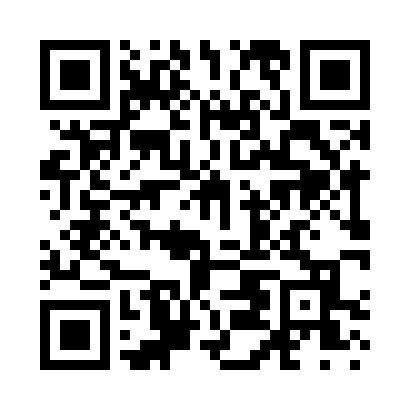 Prayer times for East Herrick, Pennsylvania, USAMon 1 Jul 2024 - Wed 31 Jul 2024High Latitude Method: Angle Based RulePrayer Calculation Method: Islamic Society of North AmericaAsar Calculation Method: ShafiPrayer times provided by https://www.salahtimes.comDateDayFajrSunriseDhuhrAsrMaghribIsha1Mon3:525:341:095:118:4410:262Tue3:525:351:095:118:4310:253Wed3:535:351:095:118:4310:254Thu3:545:361:095:118:4310:245Fri3:555:361:105:118:4310:246Sat3:565:371:105:128:4210:237Sun3:575:381:105:128:4210:238Mon3:585:381:105:128:4210:229Tue3:595:391:105:128:4110:2110Wed4:005:401:105:128:4110:2011Thu4:015:411:115:128:4010:2012Fri4:025:411:115:128:4010:1913Sat4:035:421:115:128:3910:1814Sun4:045:431:115:118:3810:1715Mon4:065:441:115:118:3810:1616Tue4:075:451:115:118:3710:1517Wed4:085:451:115:118:3610:1418Thu4:095:461:115:118:3610:1219Fri4:115:471:115:118:3510:1120Sat4:125:481:115:118:3410:1021Sun4:135:491:115:118:3310:0922Mon4:145:501:115:108:3210:0823Tue4:165:511:115:108:3210:0624Wed4:175:521:115:108:3110:0525Thu4:195:531:115:108:3010:0426Fri4:205:541:115:098:2910:0227Sat4:215:551:115:098:2810:0128Sun4:235:561:115:098:279:5929Mon4:245:561:115:088:269:5830Tue4:255:571:115:088:259:5631Wed4:275:581:115:088:249:55